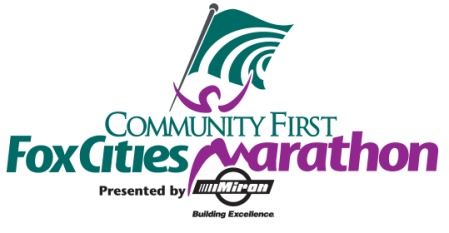 5k Run All-Time Performance List (Men)5k Run All-Time Performance List (Women)PlaceNameTimeYear1Jim Spivey15:0919982Brian Finnel15:1120123Scott Jansky15:2120004Vince Temu15:3220095Nick Schaefer15:3820106Todd Wagner15:4520037Scott JanskyVince Temu15:5315:53201120089Eddie Holzem15:55200510Scott Branta16:091998PlaceNameTimeYear1Moira Ruhly17:5720032Hanna Knurr18:1120153Moira Ruhly18:4620044Kelly Haen18:4520125Sue Pierson18:5520076Bailey Wolf18:5620107Jen HolzemJen Holzem19:0419:04200320009Kari Brown19:54200810Katelin Cunningham20:002009